Ime i prezime studenta:____________________________________________________________Molimo Vas da odobrite izradu diplomskog rada pod naslovom:__________________________________________________________________________ (upisati prijedlog naslova teme tiskanim i čitljivim slovima)__________________________________________________________________________(upisati prijedlog naslova teme na engleskom jeziku tiskanim i čitljivim slovima)Predloženi mentor za rad je: ___________________________________________________ (titula, ime i prezime tiskanim i čitljivim slovima)Rad će biti izrađen u sljedećoj ustrojbenoj jedinici Veterinarskog fakulteta: __________________________________________________________________________(upisati puni naziv zavoda/klinike/katedre tiskanim i čitljivim slovima)Svojim potpisima potvrđujemo da smo suglasni s navedenim prijedlogom te da su u našoj ustrojbenoj jedinici osigurani svi potrebni uvjeti za uspješnu izradu diplomskog rada.S poštovanjem,Potpis studenta: 	Potpis mentora: 				Potpis predstojnika Zavoda/ KlinikeOBRAZLOŽENJE TEME ZA ZNANSTVENI RAD (do 300 riječi):Uvod i pregled dosadašnjih spoznajaCilj i hipoteze istraživanjaMaterijal, ispitanici, metodologija i plan istraživanjaOčekivani rezultati/ znanstveni doprinos istraživanjaOBRAZLOŽENJE TEME ZA PREGLEDNI RAD (do 300 riječi):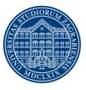 SVEUČILIŠTE U ZAGREBUVETERINRSKI FAKULTETPovjerenstvo za integrirani preddiplomski i diplomski studij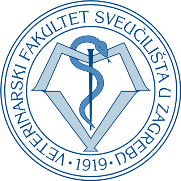 PREDMET: Zamolba za odobrenje prijedloga teme i mentora diplomskog radaPREDMET: Zamolba za odobrenje prijedloga teme i mentora diplomskog radaObrazac: DVM-01Zagreb, datum  Klasa:  URBR:						(popunjava VEF)PREGLEDNI RAD	                     ZNANSTVENI RAD		     STRUČNI RAD( zaokružiti odabrano)